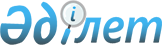 Шектеу іс-шараларын тоқтату туралыСолтүстік Қазақстан облысы Мағжан Жұмабаев ауданы Возвышен ауылдық округі әкімінің 2021 жылғы 16 наурыздағы № 4 шешімі. Солтүстік Қазақстан облысының Әділет департаментінде 2021 жылғы 16 наурызда № 7176 болып тіркелді
      Қазақстан Республикасының 2002 жылғы 10 шілдедегі "Ветеринария туралы" Заңының 10-1-бабына 8) тармақшасына сәйкес, Мағжан Жұмабаев ауданының бас мемлекеттік ветеринариялық-санитариялық инспекторының 2021 жылғы 9 ақпандағы № 33 ұсынысы негізінде, Солтүстік Қазақстан облысы Мағжан Жұмабаев ауданының Возвышен ауылдық округінің әкімі ШЕШІМ ҚАБЫЛДАДЫ:
      1. Солтүстік Қазақстан облысы Мағжан Жұмабаев ауданы Возвышенка ауылында орналасқан "Шупанов" шаруа қожалығы және "Шупанов" жеке кәсіпкерінің аумақтарында белгіленген ірі қара мал арасында бруцеллез ауруын жою бойынша ветеринариялық іс-шаралар кешенінің аяқталуына байланысты шектеу іс-шаралары тоқтатылсын.
      2. Солтүстік Қазақстан облысы Мағжан Жұмабаев ауданы Возвышен ауылдық округі әкімінің "Шектеу іс-шараларын белгілеу туралы" 2020 жылғы 25 қыркүйектегі № 22 (2020 жылғы 28 қыркүйекте Қазақстан Республикасы нормативтік құқықтық актілерінің электрондық түрдегі эталондық бақылау банкінде жарияланған, Нормативтік құқықтық актілерді мемлекеттік тіркеу тізілімінде № 6547 болып тіркелген) шешімінің күші жойылды деп танылсын.
      3. Осы шешімнің орындалуын бақылауды өзіме қалдырамын. 
      4. Осы шешім оның алғашқы ресми жарияланған күнінен бастап қолданысқа енгізіледі.
					© 2012. Қазақстан Республикасы Әділет министрлігінің «Қазақстан Республикасының Заңнама және құқықтық ақпарат институты» ШЖҚ РМК
				
      Ауылдық округ әкімі

В. Соколов
